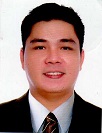 OBJECTIVETo seek a position in your esteemed institution that optimizes professional and personal growth for future development.WORK EXPERIENCEARCHIVES CLERK/ASST. ACCOUNTING/COMPANY NURSE	Sep. 2014-Sep. 2016Trust Home MarbleAbu Dhabi, U.A.E.Duties:Answer telephone calls and take messages.Operate office machines such as scanner, printer, fax, computer etc.Maintain and update filing of documents, mailing, inventory, and monthly report.Collect, count, disburse money, do basic bookkeeping.Communicate with costumers, employee, and other individuals.Complete and mail bills, contract, policies, invoices, deliveries, quotations, purchase order and cheques.Compile, copy, sort and file records of office activities.Handle basic accounting job.Do basic first aid in case of emergencies.STAFF NURSE							Feb. 2011-Jun. 2014Specialist Group Hospital and Trauma CenterDagupan-Binmaley Rd. Pangasinan, PhilippinesDuties:Identifies assesses nursing problem-physical, mental and spiritual.Plans, implements delivery of nursing care according to priorities.Performs direct nursing care.Assists in the performance of procedures and tests.Carries doctor’s order in conformity with the policies and legal limitations.Evaluates care given and reports pertinent observation to proper individuals.Practice the standard of accurate recording and reporting and makes certain that all patient’s record are complete and well counted for.EMERGENCY CARE NURSE					Nov. 2008-Dec. 2010Region 1 Medical Center, Dagupan CityPangasinan, PhilippinesDuties: Responsible for triaging and caring for patients at the ER Department. Includes assessment, planning, therapeutic interventions, care delivery and evaluation.Collects current symptoms as well as patient history.Manage basic life support needs.Records patients' current vital signs.Provides IV therapyPrepares patient for their procedure involves pre-medication administration.VOLUNTEER NURSE							Jun 2006-Jul 2007Cuison Hospital Inc., Dagupan CityPangasinan, PhilippinesDuties: Assisted in basic bedside care.Provide support to patient and their families.Takes and record patient’s vital sign.Carries out doctor’s order appropriately.Admits and discharge patients.Administer oral and IV medicines to patients.EDUCATIONAL ATTAINMENTCollege/University:									Bachelor of Science in Nursing					2000 – 2004Far Eastern UniversityManila, PhilippinesHigh School: 							1995 – 1999Divine Word Academy of DagupanPangasinan, PhilippinesSEMINARS AND CONFERENCES ATTENDEDRegion 1 Medical Center, Pangasinan, PhilippinesBasic Life Support Training - Healthcare Providers		July 15-16, 2014Sual Fire Station, Pangasinan R1Basic Fire Fighting Techniques					November 16-17, 2009Region 1 Medical Center, Pangasinan, PhilippinesBasic Life Support Training for Healthcare Providers		May 13-14, 2009Region 1 Medical Center, Pangasinan, PhilippinesBasic IV Training Program					July 24-26, 2008SKILLSComputer Literate.Good oral and written communication skills in English.Willingness to work collaboratively with a team.Willingness to work long and/or irregular hours.Able to work under pressure.PERSONAL BACKGROUNDDate of Birth	: January 19, 1982	Civil Status		: SingleHeight		: 5’5”	Nationality		: Filipino Languages		: English, TagalogOccupation:  Government EmployeeQualities	:I am a very responsible, hardworking person, fast learner, willing to undergo training when needed. Also willing to work long hours and has the ability to get along with others.Visa Status		:  Employment VisaCHARACTER REFERENCESTo be provided upon request.		